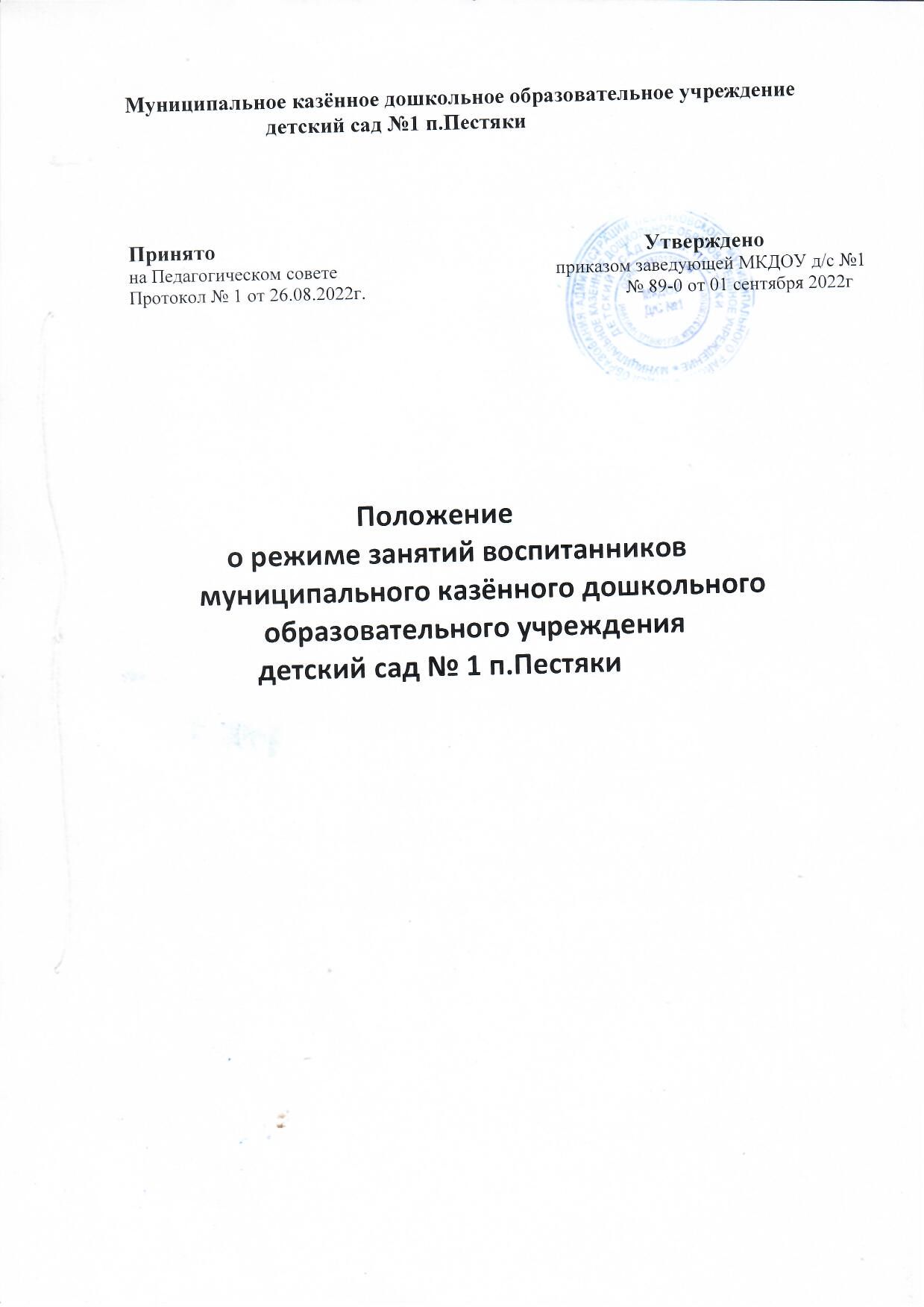                                               1. Общие положения     1.1. Настоящее положение о режиме занятий воспитанников (далее - Положение) регламентирует режим занятий воспитанников в Муниципальном казённом  дошкольном образовательном учреждении  детский сад № 1 п.Пестяки (далее - Учреждение).      1.2. Настоящее Положение разработано на основании Федерального закона Российской Федерации от 29 декабря 2012 г. N 273-ФЗ "Об образовании в Российской Федерации", Постановления Главного государственного санитарного врача Российской Федерации от 28.09.2020 № 28 «Об утверждении санитарных правил СП 2.4.3648-20 «Санитарно – эпидемиологических требований к организациям воспитания и обучения, отдыха и оздоровления детей и молодежи», Устава Учреждения и других нормативно-правовых актов.                                             2. Режим занятий воспитанников     2.1.Занятия в Учреждении осуществляются в соответствии с Основной общеобразовательной программой дошкольного образования (для групп общеразвивающей направленности)  Учреждения, расписанием занятий, которое утверждается заведующим на 1 сентября каждого года.      2.2. Занятия проводятся в соответствии с действующими СП 2.4.3648-20. 2.3. Двигательный режим, физические упражнения и закаливающие мероприятия осуществляются с учетом здоровья, возраста воспитанников и временем года.      2.4. В Учреждении используются следующие формы двигательной деятельности: утренняя гимнастика, занятия физической культурой в помещении и на воздухе, физкультурные минутки и паузы, подвижные игры, спортивные упражнения и др.      2.5. Длительность занятий по физическому развитию зависит от возраста воспитанников и составляет:      - для детей от 2 до 3 лет -10 минут;     - для детей от 3 до 4 лет - 15 минут;      - для детей от 4 до 5 лет - 20 минут;      - для детей от 5 до 6 лет - 25 минут;     - для детей от 6 до 7(8) лет - 30 минут.      2.6. Для воспитанников старше 5 лет один раз в неделю, в соответствии с расписанием, занятие по физическому развитию проводится на открытом воздухе.     2 При неблагоприятных погодных условиях третье физкультурное занятие проводится в помещении.       2.7. Объем образовательной нагрузки ежедневно в первой половине дня:       - для детей от 2 до 3 лет - не более 10 минут;      - для детей от 3 до 4 лет – не более 30 минут;       - для детей от 4 до 5 лет - не более 40 минут;        - для детей от 5 до 6 лет – не более 45 минут;       - для детей от 6 до 7(8) лет - не более 1,5 часов.      2.8. Занятия в группах общеразвиющей направленности проводятся фронтально, по подгруппам.      2.9. Перерывы между занятиями не менее 10 минут.      2.10. Во всех возрастных группах в середине занятия статического характера для профилактики утомления проводятся физкультурные минутки.       2.11. Во всех возрастных группах занятия, требующие повышенной познавательной активности и умственного напряжения детей, организуются в первую половину дня и в дни наиболее высокой работоспособности воспитанников (вторник, среда).      2.12. В группе раннего возраста (с 2-3 лет) и старшего дошкольного возраста (с 5-6 лет) занятия планируются в первой и во второй половине дня.       2.13. Занятия проводятся:      - образовательная деятельность  в групповых помещениях;      - музыкальные занятия -  в музыкальном зале ;       - занятия по физической культуре в физкультурном зале во всех возрастных группах (кроме группы от 2 до 3 лет) .      2.14. Максимально допустимый объем недельной организованной образовательной деятельности составляет:       - для детей раннего возраста с 2 до 3 лет - 10 занятий в неделю, продолжительностью 10 мин.;      - для детей младшего дошкольного возраста от 3 до 4 лет- 10 занятий в неделю, продолжительностью 15 мин.;       - для детей среднего дошкольного возраста от 4 до 5 лет – 10 занятий в неделю продолжительностью 20 мин.;      - для детей старшего дошкольного возраста от 5 до 6 лет -12 занятий в неделю продолжительностью не более 25 мин.;      - для детей подготовительного к школе возраста от 6 до 7 лет – 13 занятий в неделю продолжительностью 30 мин.        2.15. В свободное от организованной образовательной деятельности время, в целях создания условий для наибольшей реализации возможностей воспитанника, в утренние, вечерние часы, во время прогулки воспитателями планируется индивидуальная работа с детьми. Это позволяет в полной мере реализовать принцип индивидуализации образовательных потребностей воспитанника. Прежде всего, индивидуальная работа проводится с детьми, испытывающими определенные трудности в процессе освоения Основной общеобразовательной программы ДОУ, а также с одаренными детьми, которые обладают особыми способностями к обучению. В пристальном внимании нуждаются дети, посещающие детский сад не регулярно по болезни или другим причинам. Планируя индивидуальную работу, педагоги учитывают психические и индивидуальные особенности ребенка.        2.16. В летний период с 1 июня по 31 августа занятия не проводятся.       2.17. Для достижения достаточного объѐма двигательной активности детей в летний период используются подвижные игры, спортивные упражнении. Также проводятся музыкальные и физкультурные развлечения и  праздники.                                            3. ОТВЕТСТВЕННОСТЬ.      3.1. Во время образовательного процесса администрация Учреждения, воспитатели, помощники  воспитателей, педагоги – специалисты( кружковая деятельность) несут ответственность за жизнь и здоровье детей.       3.2. Администрация, педагогические работники несут ответственность за:       - качество и реализацию в полном объѐме Основной общеобразовательной программы;       - соблюдение расписания организованной образовательной деятельности;        - соответствие применяемых форм, методов и средств организации образовательного процесса возрастным, индивидуальным, психофизиологическим особенностям детей.                                4. ЗАКЛЮЧИТЕЛЬНЫЕ ПОЛОЖЕНИЯ.      4.1. Настоящее Положение действует до принятия нового. Изменения в настоящее Положение могут вноситься Учреждением в виде изменений и дополнений в настоящее Положение.